Soubor rozpočtových opatření č. 9-10ObsahNávrhy změn schváleného rozpočtu na rok 2023 překládané orgánům města.Důvodová zprávaRozpočtové opatření č. 9 - Zapojení nevyčerpaných dotačních prostředků do rozpočtu 2023Zapojení nevyčerpané části dotace 109_Slavkov ve výši 304.317,97 Kč (účelový znak 13013) poskytnuté z kapitoly Ministerstva práce a sociálních věcí v rámci Operačního programu zaměstnanost. Dotace je víceletá a bude vyúčtována po jejím ukončení.Rozpočtové opatření č. 10 - Průtoková dotace - ZŠ KomenskéhoNa účet města byly připsány finanční prostředky z kapitoly Ministerstva školství, mládeže a tělovýchovy v rámci Operačního programu Jan Amos Komenský na realizaci projektu Šablony pro MŠ a ZŠ I pro příspěvkovou organizaci Základní škola Komenského ve výši 3.871.694 Kč a to:účelový znak 143533092 ve výši 2.970.944,39 Kčúčelový znak 143133092 ve výši    900.749,61 Kč.Finanční prostředky budou převedeny na účet ZŠ Komenského.I. Rada města schvalujerozpočtová opatření v předloženém znění v souladu s usnesením zastupitelstva města Slavkov u Brna č. 37/3/ZM/2022 ze dne 19. 12. 2022, které zmocňuje radu města schvalovat a provádět změny rozpočtu na rok 2023 formou rozpočtových opatření:Datum vyvěšení: 1. 3. 2023					Datum snětí: 28. 2. 2024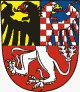 Č. RO.ORJ§Pol.ORGÚZTextPříjmy (Kč)Výdaje (Kč)981617151691400613013MěÚ - Ostatní služby - 109_Slavkov304 4009358115FO - Změna stavu kr. prostř. na bank. účtech304 400Č. RO.ORJ§Pol.ORGÚZTextPříjmy (Kč)Výdaje (Kč)10334116143533092FO - Průtoková dotace - ZŠ Komenského2 971 00010334116143133092FO - Průtoková dotace - ZŠ Komenského900 80010333113533614065143533092FO - Průtoková dotace - ZŠ Komenského2 971 00010353313533614065143133092FO - Průtoková dotace - ZŠ Komenského900 800Č. ROORJ§Pol.ORGÚZTextPříjmy (Kč)Výdaje (Kč)981617151691400613013MěÚ - Ostatní služby - 109_Slavkov304 4009358115FO - Změna stavu kr. prostř. na bank. účtech304 40010334116143533092FO - Průtoková dotace - ZŠ Komenského2 971 00010334116143133092FO - Průtoková dotace - ZŠ Komenského900 80010333113533614065143533092FO - Průtoková dotace - ZŠ Komenského2 971 00010333113533614065143133092FO - Průtoková dotace - ZŠ Komenského900 800